О присвоении почтового адреса объекта недвижимости.Согласно п.7.ст7 Федерального закона от 24.07.2007 №221-ФЗ « О государственном кадастре недвижимости» и письма Управления Роснедвижимости по РБ №188/09, администрация сельского поселения  Белоозерский сельсовет МР Гафурийский район РБ ПОСТАНОВЛЯЕТ:1. Присвоить объекту недвижимости – земельному участку с  площадью 1922 кв.м.  почтовый адрес: Республика Башкортостан, Гафурийский район, д.Софьино, ул.Озерная, д.1б2. Контроль над исполнением данного постановления возложить на управделами администрации сельского поселения Белоозерский сельсовет Васильеву Л.И.Глава сельского поселенияБелоозерский сельсовет:                                                            Р.А.МухарямовО присвоении почтового адреса объекта недвижимости.Согласно п.7.ст7 Федерального закона от 24.07.2007 №221-ФЗ « О государственном кадастре недвижимости» и письма Управления Роснедвижимости по РБ №188/09, администрация сельского поселения  Белоозерский сельсовет МР Гафурийский район РБ ПОСТАНОВЛЯЕТ:1. Присвоить объекту недвижимости – земельному участку с  площадью 1989 кв.м.  почтовый адрес: Республика Башкортостан, Гафурийский район, д.Софьино, ул.Озерная, д.1в2. Контроль над исполнением данного постановления возложить на управделами администрации сельского поселения Белоозерский сельсовет Васильеву Л.И.Глава сельского поселенияБелоозерский сельсовет:                                                            Р.А.Мухарямов       « 05 »апрель 2016 й.№  78« 05 » апреля  .       « 05 »апрель 2016 й.№  79« 05 » апреля  .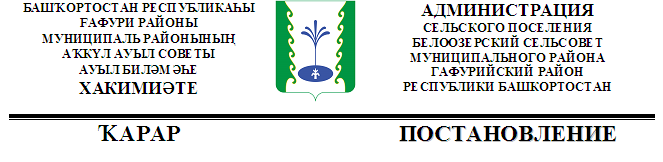 